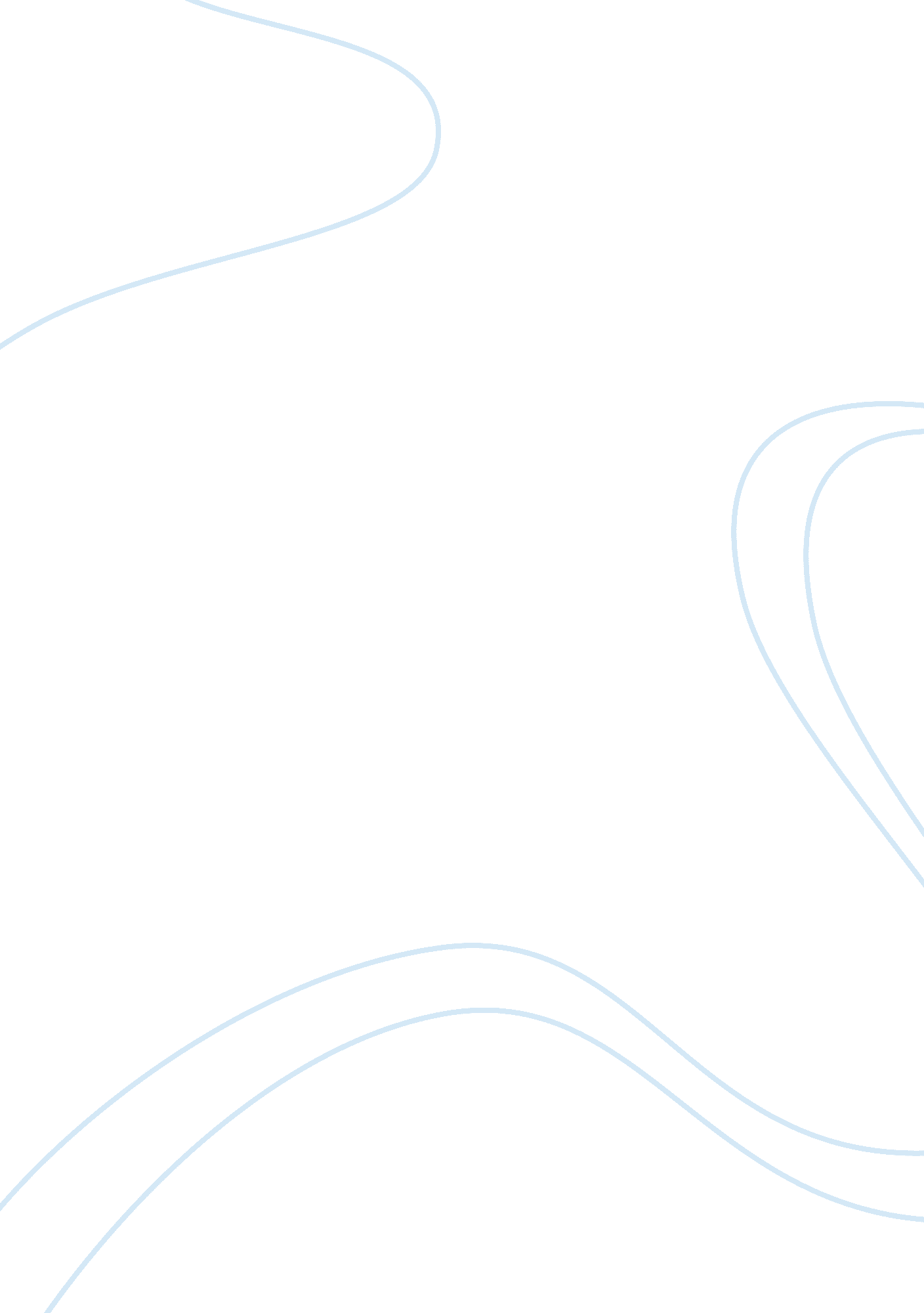 Boracay well boracay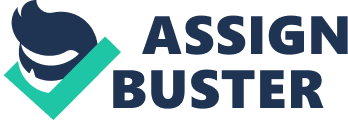 Is well known of the color of the sand. The color of the sand match with the water and the sky cause, the color of the sand is white. Even scientist can't believe the color of the sand of Portray so the owner of the resort had a rule that " no one is allowed to take sand in the resort". Many tourist were amazed with the great combination of the sand in the beach, so many people even celebrities in or out of the country visited Portray for a nice relaxing day when its summer. Is located at Klan province 345 SMS. South of Manila) Buchanan CEO-Park A multi-awarded and recipient of the Golden Eagle Award mangrove reforestation project boasts of an exceptional nature thrill for CEO tourists and visitors. The 80+ hectare CEO-park features a small park and recreational area and a 15-minute CEO- walk built from bamboos stretching through the mangroves and out to a beach where one can enjoy a picnic with nature. At Calico, Klan) Simpatico Garden Resort and Spa Found at New Washington, Klan, this man-made tourist spot is a a resort hotel tit restaurants, convention center, butterfly farm, and swimming pools managed by Sam Butcher, artist-owner of the globally well-known Precious Moments dolls and decors. (at Washington district kalmia Klan) Ambulance Ambulance (pronounced as am-buy-gong), is a kind of Susan that is made from palm tree with coconut milk, sugar and wrap in banana leaves. It's very easy to make but will only last for 24 hours. Latin on the other hand, is a Susan with sweets placed on top. It is made up of coconut milk, sticky rice, clammy and a local ingredient called gaud. Traditional food of Klan) Tat-Titian festival Celebrated all over the towns of Klan, this is a week long celebration in honor of the Patron Saint Stop. Nine, which culminates on the 3rd Sunday of January. It is the ultimate Jubilating, titillating, stimulating, riotous, and frenetic aboriginal street dancing to the early primitive tempo and pulse of drums, participated in by different tribes in their full battle regalia as they crowd the principal streets of Kalmia rejoicing breathlessly to their religious vows. (celebrated in Calico, Klan) By Legerdemain's 